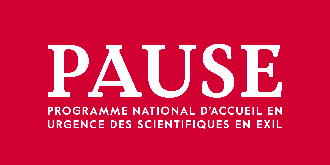 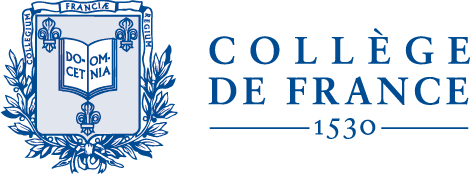 FICHE D’EVALUATION DES BESOINS EN FORMATIONSCIENTIFIQUESNom du lauréat :Prénom du lauréat :Etablissement d’accueil : Date de l’entretien :Personne en charge de l’entretienPrénom :Nom :Fonction :Email :Situation professionnelle du bénéficiaireQuelle est la langue de travail du bénéficiaire au sein de la structure d’accueil ? Le bénéficiaire rencontre-t-il des difficultés à s’insérer d’un point de vue linguistique ? Quelle est l'appréciation du bénéficiaire sur son intégration au sein de son environnement de travail et sur le contenu de son poste/formation ?Quelles sont les perspectives d’emploi du bénéficiaire à l’issue du programme PAUSE ?Le bénéficiaire envisage-t-il une carrière hors milieu académique ?Accompagnement à l’insertionParmi les propositions ci-dessous, pouvez-vous identifier les axes qui faciliteraient l’insertion professionnelle du bénéficiaire :Renforcement des compétences linguistiques :   FLE (Français Langue Etrangère) Niveau à atteindre : A1  A2  B1  B2 C1  C2 FOU (Français sur Objectifs Universitaires) Anglais scientifique Renforcement des compétences scientifiques :   Communication scientifique écrite et/ou orale  Identifier des sources de financement  Répondre à un appel à projets  Préparation aux concours  Adhésion à des réseaux, abonnement à des revues scientifiques Autres Accompagnement vers une insertion hors milieu académique :   Coaching ou bilan professionnel  Autres Dispositif d’accompagnementParmi les besoins de formations identifiés, quels sont ceux auxquels l’établissement ne peut répondre ? Compétences linguistiques  Compétences scientifiques 
 Accompagnement insertion hors milieu académique  L’établissement souhaite-t-il mettre en place un dispositif d’accompagnement à l’insertion professionnelle financé par PAUSE ?  Oui		 NonExpliquer la manière dont les formations identifiées permettront de faciliter l’insertion professionnelle du bénéficiaire : 